Муниципальное автономное дошкольное образовательное учреждение «Детский сад «Ромашка»»Программа гендерного воспитания детей  старшего дошкольного возраста «Мальчики и девочки – два разных мира»Павлик Т.В.воспитательул. Трассовиков, 10 «Б», г. Советский, ХМАО-Югры Пояснительная запискаПроблемы гендерного воспитания волнует сегодня большое количество исследователей и педагогов. Интерес обусловлен тем, что современные требования индивидуального подхода к формированию личности не могут игнорировать гендерные особенности ребёнка, так как это биосоциокультурные характеристики. Современные приоритеты в воспитании мальчиков и девочек заключаются не в закреплении жёстких стандартов маскулинности и феминности, а в изучении потенциала партнёрских взаимоотношений между мальчиками и девочками, воспитании человеческого в женщине и мужчине, искренности, взаимопонимании, взаимодополнимости.По мнению многих ученых (Л.И. Божович, Л.А. Венгер, Л.С. Выготский, А.Н. Леонтьев, М.И. Лисина, Д.Б. Эльконин, С.Л. Рубинштейн и др.), первые годы жизни – это критически важный период для социального, интеллектуального и личностного развития. Именно в детском возрасте у человека формируется самосознание и закладываются первые представления о самом себе, образуются устойчивые формы межличностного взаимодействия, моральные и социальные нормы.Игра – основной вид детской деятельности, именно в сюжетной игре происходит усвоение детьми гендерного поведения, поэтому подбору материалов и оборудования для игровой деятельности девочек и мальчиков уделяется особое внимание. Разрешение противоречия между необходимостью осуществлять в детском саду дифференцированный подход в играх девочек и мальчиков и недостаточной разработкой данной проблемы на практике определяет актуальность этой работы.Осознание своей половой принадлежности имеет важнейшее значение для развития личности. Формирование гендерной принадлежности раскрывается в примерной основной  общеобразовательной программе дошкольного образования «От рождения до школы» под редакцией Н.Е.Веракса, Т.С.Комаровой, М.А.Васильевой    в области «Социально-коммуникативное развитие».            Для воспитанников дошкольных учреждений недостаточно материала по данному направлению.Проблема гендерной социализации является одной из наиболее актуальных в общем контексте основных направлений воспитательно-образовательной работы. В дошкольном возрасте идет интенсивный процесс становления самосознания ребенка, важным компонентом которого является осознание себя как представителя определенного пола.Новизна программы – заключается в разработке, апробировании и внедрении целостной модели гендерного  воспитания детей дошкольного возраста.Цель программы - обеспечить условия эффективности гендерной социализации личности ребенка-дошкольника посредством игры в условиях ДОУ. В соответствии с целью поставлены следующие задачи:формировать правильное отношение между мальчиками и девочками;создание соответствующей пространственно – развивающей, предметной и игровой среды в группе;создавать в группе условия для гендерной социализации личности ребенка;организовать систему мероприятий по взаимодействию ДОУ и семьи, обеспечивающие полноценную социализацию личности ребенка.Объект исследования: процесс гендерного воспитания детей старшего дошкольного возраста.Субъекты исследования:дети старшего дошкольного возраста (5-7 лет); семьи (законные представители) детей дошкольного возраста; педагогический коллектив дошкольной организации.Предполагаемый  результат:устойчивые формы межличностного взаимодействия мальчиков и девочек;создание партнерских отношений с детьми, педагогами и родителями (законными представителями) и участие их в педагогическом процессе;повышение уровня психолого – педагогической компетентности педагога.Структура программы       Программа рассчитана для детей старшего дошкольного возраста. В педагогическом процессе данная программа вписывается в учебную, самостоятельную  деятельность  и режимные моменты детей, так как построена в соответствии с ФГОС ДО и направлена на формирование разобщенности между мальчиками и девочками и организацию совместных игр, в процессе которых дети могли бы действовать сообща, но в соответствии с гендерными особенностями (мальчики принимают на себя мужские роли, девочки женские). Способы организации детей зависят от целей и задач, может быть: фронтальной, групповой, индивидуальной.      Интеграция позволяет объединить усилия разных специалистов для решения поставленной цели и взаимопроникновение их в деятельность друг друга. Решением задач гендерного воспитания занимаются не только воспитатели, но и другие специалисты: педагог – психолог, инструктор  по физической культуре, музыкальный руководитель, воспитатель по ИЗО, педагог дополнительного образования, учитель – логопед. Каждый решает свою часть задач, использует свои методы.Принципы гендерного воспитания детей:принцип единого подхода к гендерному воспитанию со стороныродителей, педагогов и медицинских работников, проявляющийся в общности взглядов на необходимость полового воспитания, его цели, средства, методы и содержание методов в зависимости от возраста воспитуемых;принцип дифференцированного и поэтапного характера половоговоспитания, предполагающего учет пола детей, их возраста, степени психологической и моральной подготовленности как детей, так и родителей, их интеллектуального уровня; принцип правдивости, заключающийся в достоверности информации,которую полуют дети (этот и следующий принцип тесно взаимосвязаны и в большей степени касаются сексуального просвещения детей);принцип индивидуального подхода, проявляющийся в «адресномхарактере информации», которая должна быть адаптирована для конкретного ребенка с учетом принципа дифференцированного и поэтапного характера полового воспитания;принцип сочетания нравственной атмосферы и гигиенических условий(невозможно воспитать в ребенке качества мужественности или женственности, если условия, в которых живет ребенок и окружающая его обстановка не соответствует им).Этапы реализации программы2012 - 2013 учебный год. Организационно-подготовительный этап:- изучение методической литературы, подборка статей; -  разработка перспективных планов;-  работа с детьми и родителями (законными представителями);2013 - 2014 учебный год. Внедренческий этап.- создание развивающей предметно-пространственной среды в группе  для работы по направлению «Гендерное воспитание дошкольников посредством игры»;- разработка планов,  - вовлечение родителей в педагогический процесс ДОУ; - написание программы.- проведение промежуточного анализа работы с детьми.2014-2015 учебный год. Итоговый этап- корректировка программы;- создание банка методического материала;- анализ предметно-пространственной среды.- подведение итогов работы;- осуществление преемственности детского сада и школы.Концепция программы           В условиях преобразования российского общества своевременно звучит вопрос о перестройке системы ценностей в жизнедеятельности человека.           Актуальной проблемой научных исследований становится возрождение ценностных ориентаций в сфере отношений между полами. Обращение к гендерному аспекту в образовании связано со снижением уровня здоровья мальчиков и девочек, притуплением или потерей чувства гендерной принадлежности, повышением неадекватности форм поведения среди молодежи.           Изучение процесса гендерной социализации в дошкольном возрасте, где находятся его истоки, и условия, которые оказывают влияние на этот процесс, представляет особый интерес. Именно в период дошкольного детства происходит принятие гендерной роли.          Ученые считают, что нужно качественно перестроить систему образования, сделать методы и технологии обучения развивающими в физическом и психологическом смысле, использовать дифференцированный подход к обучению мальчиков и девочек.          Наше время предъявляет к детским садам высокие требования, в соответствии с которыми, в системе дошкольного образования наиболее востребованным становится психолого-педагогическое сопровождение всех участников образовательного процесса. Поэтому забота о реализации права ребенка на полноценное и свободное развитие является сегодня неотъемлемой частью деятельности любого дошкольного учреждения.            Обеспечение гендерного подхода в социализации дошкольников – одна из важнейших задач развития дошкольников. Целью такого подхода является воспитание мальчиков и девочек, одинаково способных к самореализации.            Работа по гендерному воспитанию в детском саду направлена на овладение детьми элементами культуры в сфере взаимоотношения полов, правильное понимание ими роли мужчины и женщины в обществе, позволит сформировать адекватную полу модель поведения.           Переход к гендерному подходу в воспитании и обучении дошкольников ориентирован на индивидуальные склонности и возможности. Гендерный подход в образовании – проявление личностно-ориентированного взаимодействия педагогов, родителей и детей.          Разработанная в соответствии с ФГОС ДО примерная общеобразовательная программа дошкольного образования «От рождения до школы» под редакцией Н.Е.Веракса, Т.С.Комарова,  М.А. Васильева учитывает новейшие достижения науки и практики дошкольного образования. Данная программа опирается на концепцию и программу «Социального развития детей дошкольного возраста» Л.В.Коломийченко. Внедрение программы «Мальчики и девочки – два разных мира»  обеспечит становление личности ребенка дошкольного возраста при условии гендерного просвещения работников образования и родителей.          Повышение гендерной культуры будет способствовать созданию системы гендерного просвещения от дошкольного – к среднему, от среднего – к старшему звену общего образования.            Таким образом, проблема гендерного воспитания и обучения остается, по-прежнему, актуальной для дошкольного образования. Только совместными усилиями всех участников образовательного процесса, благодаря планомерной и последовательной работе по гендерному образованию в ДОУ можно добиться успеха в реализации личности каждого ребенка.Формы работы с детьмипо гендерному воспитаниюРесурсное обеспечение                                          Музыкальный руководитель                         Дети                             ПедагогиУчитель – логопед                   Дети старшего                                        дошкольного возрастапедагог - психолог                                                                                                    Родители             (законные представители)      педагог доп.	инструктор по      образования                      физическому развитиюЭтапы педагогического контроляПоказатели полоролевой воспитанности детей старшего дошкольного возраста.I этап: диагностика гендерных представлений детей старшего дошкольного возраста.Высокий уровень:представления о своем половом образе адекватные, ориентированные на образ другого (отец, мать, сверстник своего пола);адекватные представления о различиях полов, включающие физический, поведенческий и нравственный аспекты;наличие интереса к познанию ценностей полоролевой культуры;наличие представлений об элементарных правилах полоролевого поведения, способах проявления внимания и заботы по отношению к взрослым и сверстникам своего и противоположного пола;наличие у мальчиков и девочек основ качеств мужественности и женственности;постоянство проявления мужских (женских) способов поведения в различных реальных и игровых ситуациях.Средний уровень:представления о своем половом образе не всегда адекватные, ориентированные на образ другого (мать, отец);представления о различиях полов частичные — о некоторых характеристиках (внешних, внутренних, поведенческих) мужского и женского пола;фрагментарные представления о правилах полоролевого поведения, способах проявления внимания и заботы по отношению к взрослым и сверстникам своего и противоположного пола;наличие не ярко выраженного интереса к познанию ценностей полоролевой культуры;наличие нестабильности в проявлении мальчиками и девочками мужских и женских качеств;отсутствие стабильности в проявлении детьми «мужских» («женских») способов поведения в игровых ситуациях, отсутствие таковых проявлений в реальных ситуациях.Низкий уровень:представления о своем половом образе не адекватные, не ориентированные на образ другого (мать, отец);отсутствие представлений о различиях полов;отсутствие или слабое проявление интереса к познанию ценностей полоролевой культуры;частичное проявление или полное отсутствие у мальчиков и девочек основ качеств мужественности и женственности;проявление детьми в различных ситуациях способов поведения, противоречащих нормам «мужского» и «женского» поведения.II этап: анкетирование родителей.    Мною, в результате анкетирования родителей было установлено, что в настоящее время значительная часть родителей – 75 % не знают, что такое гендерное воспитание и как осуществлять процесс воспитания ребёнка с учётом данного подхода. И только единицы (25%) имеют небольшие представления, как осуществлять гендерное воспитание младших дошкольников.III этап: создание пространственно-предметной развивающей среды.    Пространственно-предметная развивающая среда выступает условием полоролевого воспитания ребенка, стимулирует выражение дошкольником в жизнедеятельности своего мужского (женского) образа.С учётом гендерного воспитания была построена развивающая среда в группе. Было создано разное пространство для игр мальчиков и девочек, и игрушек с учётом их полового признака. Учитывая цветовую гамму, мы внесли в жизнь детей полотенца для умывания (у мальчиков - синие  у девочек – розовые) и стаканчики для полоскания рта (цветовая гамма та же, как и полотенца). Так же мы сделали различение по цвету в «Домиках для одежды», на детских кроватках, а так же стульчиках в групповой комнате, в спортивной форме метки для девочек и мальчиков. Всё это помогло детям соотносить себя в соответствии со своим полом. В центре социально – личностного развития предметная среда изменялась и дополняется ежеквартально.Раздел "Я и люди": Набор картинок с изображением взрослых с ярко выраженными особенностями внешности.Картинки, где хорошо видны эмоциональные состояния (радость, веселье, слезы, гнев).Картинки с изображением семьи, их действиями.Модели правил поведения, выполняемых сказочными персонажами.Дидактическая игра на различение по половому признаку (папа, мама, тетя, дядя, дедушка, бабушка).Дидактические игры, по которым дети смогут связывать эмоциональные состояния с определенными действиями.Из бумажных фигурок или игрушек смоделировать семью. дидактические игры на моделирование семьи, комнаты.Раздел «Я и сверстники»Набор картинок с изображением детей. Дидактические игры «Придумай имя» (на различение по полу и т.д.).картинки с изображением эмоциональных состояний (радость, смех, испуг, слезы). Дидактические игры на группировку «Найди всех, кто смеется». Дидактические игры или картинки, на основе которых можно понять связь между соответствующим эмоциональным состоянием и действиями детей. моделирование правил поведения;набор картинок изображающий взаимодействие детей друг с другом.Схемы-действия, отражающие культурные эталоны поведения представителей мужского и женского пола. Размещение схем-действий, способствующих усвоению правил мужского и женского поведения, наиболее интенсивно группируется в местах встречи мальчиков и девочек, уже заданных пространством учреждения, где они проявляют самостоятельность, свободу.Таблица 1.Перспективное планирование игровой деятельностипо гендерному развитию для детей 5-6 лет Таблица 2. Планирование работы по вовлечению девочек и мальчиков в совместную игровую деятельность 5-6 летТаблица 3Перспективный план работы по гендерному воспитаниюдля детей 6-7 лет        Предложенный перспективный план работы направлен на удовлетворение потребности ребенка в познании себя, как представителя определённого пола.      Педагог самостоятелен в выборе игры, в зависимости от тематики планирования и ситуации в группе.Педагог реализует данный план в течение  года. 
       Раз в квартал проводятся итоговые мероприятия совместно с родителями«А ну-ка девочки», «Мальчики – юные помощники», «Рыцарский турнир».Работа с родителями.Целью работы с родителями является формирование гендерной компетентности в вопросах воспитания и развития детей.Сначала собирала методический материал по данной теме, затем его систематизировала и апробировала в работе. Был создан консультативный материал для родителей.Для того, чтобы выбрать правильное направление в работе с родителями, я провела в группе анкетирование. Анализ ответов помог выяснить ряд вопросов, по которым нужно дать разъяснения родителям, наметить план работы. В группе оформили стенд «Играют дети»,  подготовила ряд консультаций:  «Малыши начинают играть», «Мальчики и девочки – разные миры», «Ребенок и его игрушки», « Как и во что, играют мальчики и девочки  5-7 лет», «Играйте вместе с детьми», «Сюжетно-ролевая игра в семье».            Вся эта работа способствовала развитию у детей интереса к игровой деятельности. Они правильно воспринимают все рекомендации, что очень помогает мне в работе.В группе созданы условия для расстановки акцентов: вот это делают мальчики, папы, дедушки и другие мужчины, а это привилегия девочек, мам, бабушек и других женщин. Гендерная социализация проявляется уже лет с трех: дети знают, что девочкам надо вести себя не так, как мальчикам, а дома, в семье есть папины дела, а есть мамины. Помогать друг другу нужно, но нельзя перекладывать свои обязанности на другого. На первых порах создавались пары из мальчика и девочки для выполнения достаточно простых поручений, где надо проявить и физическую силу мальчикам и аккуратность, тщательность девочкам. Постепенно дети учатся самостоятельно распределять трудовые операции с учётом пола партнёра. Так у мальчиков формируются навыки владения инструментами, у девочек умение украшать интерьер, ухаживать за малышами. Уже в старшей группе дети усвоили, что при наведении порядка в группе мальчики берут на себя более тяжёлую работу: носить и расставлять стульчики, собирать конструктор, ставить в гараж машины, а аккуратно расставить посуду, застелить кукольную кровать, одеть кукол – это работа для девочек. Я не устаю повторять мальчикам, что они сильные, храбрые, мужественные как папы, называю их защитниками, рыцарями, героями, а девочки красивые, нежные ласковые, добрые как мамы.Для подтверждения этой мысли родители — представители  разных профессий рассказывают своим детям о своей работе. Очень трудно оказалось «вытащить» родителей на встречи с детьми, чтобы рассказать о своей профессии. Тем не менее, дети на вопрос «Где работает твоя мама «папа»? стали реже  отвечать «На работе».В группе созданы альбомы «Наши мамы на работе», «Наши папы на работе» дети с любопытством их рассматривают, показывают сверстникам, передают полученные от родителей знания, с гордостью сообщая: «Это моя мама! (папа)». Совместно с родителями дети делали дома атрибуты для сюжетно-ролевых игр: «Спасатели», «Моряки», «Дорожные движение» — мальчикам;   С помощью альбома «Кем быть» продолжаем знакомиться с профессиями взрослых, развиваем воображение, память, речь.В результате за год работы у детей расширился кругозор, повысился интерес к близким людям, их взаимоотношениям, стало обычным проявление внимания, вежливости по отношению друг к другу. Шире стали представления о разнице полов: у одних есть косички, платья и юбки, нежный и ласковый голос, другие любят играть в футбол, не носят бижутерию, «говорят басом» и любят бегать. Дружить хочется с девочкой нежной, веселой, умной, красивой, а лучший друг получится из мальчика храброго, трудолюбивого, защитника и с воображением.  Хочется надеяться, что в положенное время из этих ребятишек вырастут настоящие защитники и хранительницы уюта. Потенциал семьи в формировании личности девочек и мальчиков дошкольного возраста безграничен. Именно родители, как эмоционально и духовно близкие девочкам и мальчикам люди, имеют непосредственную возможность развивать и укреплять личностные качества каждого ребенка, исходя из его индивидуальных особенностей. Взаимодействие дошкольного образовательного учреждения с родителями надо начать с формирования доверительных отношений.Было установлено, что положительное влияние на родителей оказывает обсуждение с ними вопросов о роли матери и отца при воспитании ребенка. Для этого была проведена консультация в форме круглого стола на тему « О воспитании девочек и мальчиков», о значении «образа матери» и «образа отца» в появлении у детей дошкольного возраста полоролевых стереотипов поведения. Помощь родителям в воспитании детей с учетом их гендерных особенностей оказывают и информационные буклеты с рекомендациями по воспитанию мальчиков и девочек в семье и тематические выставки для родителей по воспитанию мальчиков и девочек.     Изменилось и отношение родителей к детям: 85% родителей стали более обдуманно относиться к подбору игр, развлечений, учитывая индивидуальные и гендерные особенности детей. Таблица 4.Перспективный план работы с родителями «Гендерное воспитание детей старшего дошкольного возраста»      Игра может быть средством гендерного воспитания детей дошкольного возраста, подтвердилась, если: разработать дифференцированное содержание ролевой игры с учетом особенностей полового развития девочек и мальчиков; определить необходимые атрибуты и материал для ролевых игр девочек и мальчиков; организовать постановку ребенка в позицию субъекта игровой деятельности, которая наиболее полно соответствует его половым склонностям и интересам; осуществить грамотное гибкое руководство взаимодействием педагогов и родителей в воспитании ребенка как будущей женщины или будущего мужчины.Итак, работа по полоролевому воспитанию требует высококвалифицированной подготовки педагогов и педагогического просвещения родителей.Список использованной литературыАвдеева Н.Н., Елагина М.Г., Мещерякова С.Ю. Формирование личности ребенка в дошкольном возрасте // Психологические основы формирования личности. - М.: ВЦНИИ «Школа и педагогика», 1986. - 861 с.Адлер А. Воспитание детей; взаимодействие полов. - Ростов-на-Дону, 1998. – 124 с.Бабаева Т.И. Игра и дошкольник: Развитие детей ст. дошкольного возраста в игровой деятельности. - Издательство: "ДЕТСТВО-ПРЕСС", 2007. - 192 с. Бабунова Т.М. Дошкольная педагогика: Учебное пособие. - Издательство: "ТЦ Сфера", 2007. - 208 с.Губанова Н.Ф. Игровая деятельность в детском саду: Программа и методические рекомендации. - Издательство: "Мозаика-Синтез", 2008. - 128 с. Доронова Т.Н. Девочки и мальчики  в семье и детском саду: Пособие для дошкольных образовательных учреждений. - М.: Линка – Пресс, 2009. – 132 с.Еремеева В.Д. Мальчики и девочки: Учить по-разному, любить по-разному. - Издательство: "Учебная литература", 2008. - 160 с. Ефремова В.Д., Хризман Т.П. Мальчики и девочки – два разных мира. Нейропсихологии – учителям, воспитателям, школьным психологам. - М.: ЛИНКА – ПРЕСС, 1998. – 138 с.Казарян С. Ф. Возрастная динамика развития полового самосознания, пути и условия его формирования у детей дошкольного возраста. Автореферат. Ереван, 1993.Козлова С.А. Дошкольная педагогика: Учебник для студ. проф. учеб. Заведений.- Издательство: "Академия", 2010. - 416 с.Краснощекова Н.В. Сюжетно – ролевые игры для детей дошкольного возраста. – Ростов на Дону, 2007. – 251 с.Микляева Н.В. Социально-нравственное воспитание детей от 2 до 5 лет: Конспекты занятий. - Издательство: "Айрис-пресс", 2009. - 208 с. Михайленко Н. Я., Короткова Н. А. Игра с правилами в дошкольном возрасте. М., 1994. - 102 с.Михайленко Н.Я. Организация сюжетной игры в детском саду: Пособие для воспитателя. - Издательство: "Линка-Пресс", 2009. - 96 с. Мухина В. С. Возрастная психология. М., 1997. – 230 с.Практикум по гендерной психологии / Под ред. И.С.Клециной. – СПб.: Питер, 2003. – 194 с.Пятница Т.В. Социализация дошкольников через игру: Пособие для педагогов дошкольного учреждения. - Мозырь: ООО ИД «Белый ветер», 2004. – 67 с.Солодянкина О.В. Социальное развитие ребенка дошкольного возраста: Методическое пособие. Издательство: "АРКТИ", 2006. - 88 сСертакова Н.М. Игра как средство социальной адаптации дошкольников: Методическое пособие для ДОУ. - Издательство: "Детство-Пресс", 2009. - 64 с. Солнцева О.В. Дошкольник в мире игры. Сопровождение сюжетных игр детей. - Издательство: "Речь", 2010. - 176 с.Шелухина И.П. Мальчики и девочки: Дифференцированный подход к воспитанию детей дошкольного возраста. - Издательство: "ТЦ Сфера", 2008. - 96 с. Щетинина А.М. Полоролевое развитие детей 3-7 лет: Методическое пособие. - Издательство: "ТЦ Сфера", 2010. - 128 с. Якобсон С.Г. Дошкольник. Психология и педагогика возраста: Методическое пособие для воспитателей д/сада. - Издательство: "Дрофа", 2006. - 176 Муниципальное автономное дошкольное образовательное учреждение «Детский сад «Ромашка»»Конспект непосредственно образовательной деятельностиОбразовательная область «Социализация»на тему: «Мальчики и девочки – мы такие разные»в старшей группе (5-6 лет)Павлик Т.В.воспитательг. Советский2013 г.Конспект непосредственной образовательной деятельностина тему: «Мальчики и девочки – мы такие разные».в старшей группе (5-6 лет)  Программное содержание:1. Учить детей быть внимательными друг к другу. Воспитывать доброжелательные отношения между мальчиками и девочками. 2. Развивать классификационные умения на примере предметов одежды и предметах трудовой деятельности мужчин и женщин; умение различать индивидуальные особенности других детей. 3. Закреплять у детей умение выполнять выразительные образные движения, соответствующие представлению о женском и мужском поле. 4. Воспитывать у детей культуру взаимоотношений полов, адекватную полу модель поведения, понимание роли мужчины и женщины в семье. Методы и приемы: беседа, символическая игра, дидактическая игра, специально организованная проблемная ситуация, подвижная игра. Предварительная работа: • беседа с мальчиками «Мальчики защитники слабых»• беседа с девочками: «Девочки – маленькие хранительницы и утешительницы»• рассматривание картин с изображением женщин и мужчин;• знакомство с мужскими и женскими профессиями. Оборудование:  бумажные кукла-мальчик и кукла-девочка, бумажная мужская и женская одежда, игрушка-сердечко, шапочки пчел и цветов, картинки, волшебная палочка, красивая коробкаХод деятельности:Воспитатель: 1. Дорогие ребята! Я очень рада вас всех сегодня видеть! Вы все такие красивые, нарядные, очень веселые, а главное, очень сообразительные! И поэтому мне поскорее хочется с вами познакомиться! Посмотрите, какая у меня красивая коробочка. Она необычная, можно сказать волшебная, потому что помогает мне совершать превращения и делать сюрпризы для детей. Я возьму свое имя и положу в эту коробочку – Ольга Александровна. Положите и вы свои имена в коробку (собирает имена).-Когда я была маленькой, меня называли ласково: Танюшка. Я тоже положу это имя в коробку. А вас как ласково называют мамы? Хотите положить и свое ласковое имя в коробку? (собирает имена) -Ой, что это, подул ветер, и все наши имена разлетелись… Что же нам теперь делать? Как же я буду теперь без имени? Предлагаю поймать свое имя (дети поднимают руки вверх, подпрыгивают, ловят имя и прикладывают сложенные ладошки к груди) «Вот мы и познакомились: у нас здесь собрались замечательные ребята: мальчики и девочки - дружные и приветливые». Приглашаю вас взяться за руки и сделать большой круг. Игра «Мы — разные»Дети вместе с педагогом встают в круг. Педагог, выступающий в роли ведущего, задает вопросы:— Кто из мальчиков самый высокий? — Кто из девочек самая высокая? — Кто из детей низкого роста? — У кого самые темные (светлые, вьющиеся, кучерявые и т. д. волосы? — Посмотрите на соседа и скажите, какого цвета его глаза? — У кого на голове есть бант (два банта, заколки, резинки, обручи? — Кто носит платья, сарафаны, юбки? — У кого в одежде присутствует розовый, красный (синий, коричневый, серый, зеленый и пр.) цвет?)) — Какую обувь носят девочки (мальчики?) — Какие украшения носят девочки (мальчики?)            В конце игры педагог обращает внимание на то, что дети смогли убедиться в наличии у каждого из них чего-то такого, чего нет у других, и объясняет им понятие «разные», «непохожие». Все люди отличаются друг от друга. -Воспитатель: Мы с вами убедились, что все люди похожи и не похожи друг на друга. Знаем, как можно отличить девочку от мальчика. Маша и Витя – брат и сестра. Им срочно нужна помощь. Вся их одежда перепуталась, вот какая куча одежды, как тут разберешь, где чья. (Детям предлагаются силуэты мальчика и девочки, вырезанные из картона, и достаточное количество для всех детей одежды из бумаги) Проводится игра «Одень куклу-мальчика и куклу- девочку». Дети берут одежду и классифицируют её, обсуждают правильность выбора, «одевают» силуэты девочки и мальчика. -А сейчас с помощью волшебной палочки я превращаю нашу группу в цветочную полянку. (Проводится подвижная игра «Цветы и пчелы»)        Педагог предлагает детям распределиться на две команды — девочек и мальчиков. Педагог договаривается с ними о том, что девочки будут изображать пчелок, а мальчики — цветы. (Надевают шапочки-маски) Дети разбегаются по группе. По сигналу педагога они начинают выполнять заранее распределенные роли. Девочки изображают пчелок: передвигаются грациозно, машут крылышками, изящно качают головами, подражая жужжанию пчелы: «в-з-з-з-з». Мальчики изображают цветы: встают на одно колено, расправляют руки, как лепестки. По сигналу педагога дети меняются ролями. Мальчики становятся шмелями: машут руками, словно крыльями, притоптывая ногами, жужжат, словно большие шмели: «ж-ж-ж. », а девочки изображают красивые цветы.          Вся пчелиная семья улетела, цветочки закрыли свои головки и уснули, а мы с вами вернулись назад в свою группу. – Дети, у каждого из вас есть своя семья (мама, папа, братик, сестричка и т. д.).У каждого из них есть свои обязанности по дому. Папа выполняет мужскую работу, мама - женскую. - Какую работу выполняет папа? (ремонтирует мебель, краны и т. п.) .- А какую работу выполняет мама? (готовит еду, стирает, убирает, гладит и т. п.).- А как вы думаете, чем мужская работа отличается от женской? (дети отвечают) (Проводится дидактическая игра «Наша семья»)Описание игры: на столе разложены картинки, детям дается задание — определить, что делают члены семьи.            Посмотрите, пожалуйста, на столе лежат предметы труда, которыми пользуются мамы и папы, бабушки и дедушки. Вам нужно распределить эти предметы между всеми членами семьи. (Дети классифицируют предметы труда).        Молодцы, вы сделали доброе дело, я думаю, бабушка и дедушка, папа и мама останутся довольны.          В моей волшебной коробке есть еще один необычный предмет. Это вот такое доброе сердце. Тот, кто берет его в руки, может говорить другому человеку только добрые, хорошие слова и пожелания. (Проводится игра «Пожелание») (звучит песенка Кота Леопольда)                Давайте сделаем большой круг, посмотрим друг – другу в глаза и скажем хорошие, добрые слова.              Игра «Пожелание». Дети становятся в круг, передают друг другу игрушку-сердечко и говорят пожелания: «Я желаю тебе… »Муниципальное автономное дошкольное образовательное учреждение «Детский сад «Ромашка»Развлечение по физической культуре с девочками и мамами «Шляпка в деле или дело в шляпке»в старшей группе (5-6 лет)Павлик Т.В.воспитательг. Советский2013 г.Развлечение по физической культуре с девочками и мамамив старшей группе (5-6 лет)  «Шляпка в деле или дело в шляпке»Программное содержание:1. Формировать умение выполнять физические упражнения и задания с необычными предметами у детей и педагогическое просвещение родителей. 2. Развивать двигательную память, мышление, творчеств, ловкость, гибкость, чувство ритма, пластичность, выразительность, грациозность. 3. Создать атмосферу радости от совместной  деятельности, снизить дефицит общения. 4. Воспитывать дружелюбие.Правила поведения для родителей:1. На протяжении занятия выступать в разных ролях – партнера, помощника, тренера. 2. Контролировать поведение своего ребенка без замечаний и сравнений с другими детьми. 3. Принимать ребенка таким, какой он есть, независимо от его способностей, достоинств и недостатков. 4. Быть естественными, открытыми, раскрепощенными. Ход развлечения(Звучит вальс. В зал входят девочки со своими мамами)Ведущий:Внимание! Внимание! На нашем занятии – Сплошное обаяние. Плюс привлекательность, Веселье, оптимизм, Пусть с вами обязательноИдут они всю жизнь! Сегодня на занятии вам, друзья, Раскроем секрет красоты, не тая! (Представление: фамилия, имя, реверанс со шляпкой; мама: имя, отчество.) Разминка «Спортсменки» (Непоседы «Гимнастика»)1. Ходьба обычная2. На носках, руки вверх3. На пятках, руки за голову4. С высоким подниманием колен5. В полуприседе6. Боковой галоп7. Бег на носочках, змейкой между стойками8. Ходьба обычная, берут свои шляпы и перестраиваются в 2 колонны. (Дети встают лицом к мамам) ОРУ со шляпкой «Мисс грация» (6-8 р.)1. «Стройные»И. п.: ноги на ширине плеч, шляпка на голове. Поднять шляпку обеими руками вверх, потянуться, встать на носочки (вдох, надеть шляпку, опуститься на всю стопу (выдох).2. «Ловкие»И. п.: то же, шляпа в правой руке. Повороты вправо и влево, отводить руку со шляпкой за спину. 3. «Крепкие»И. п.: Шляпа в обеих руках внизу. Присесть, спину держать прямо, шляпку вынести вперед, встать, опустить шляпку вниз. 4. «Гибкие»И. п.: ноги на ширине плеч шляпка на голове. Наклониться вперед, не сгибая коленей, положить шляпку на пол, выпрямится, наклониться, надеть шляпку. (последующие упражнения мамы помогают детям) 5. «Дружные»: лежа на животе, шляпка над головой в вытянутых вверх руках. Вытянуть руки вперед вверх, прогнуться, посмотреть на шляпку опустить руки. (перекатились бревнышком на спину) 6. «Подвижные»И. п. : лежа на спине, шляпка на груди. Одновременно поднимать ноги и руки со шляпкой. 7. «Веселые»И. п.: прыжки на месте вперед, назад и вправо, влево, вокруг себя подскоками со шляпкой на голове. 8. Упражнение на восстановление дыхания «Бабочка» (дети и родители сдувают бабочку со шляпки) «Мастерицы - умелицы»(соревнования двух команд девочек и мам)«Розочка» и «Ромашка».Задание 1.«Красная шапочка» Несет пирожки через лес, Хоть дорога очень опасна, Бабушке старой своейДевочка… (Красная Шапочка) (участники оббегают стойки с корзинкой в руках, каждый бросает мячик от последней стойки в корзинку) Задание 2. «Крошечка – Хаврошечка»Уж как я свою коровушку люблю, В одно ушко я ей влезу, Про желание скажу. Все исполнит в мигКоровушка моя, Ненаглядная кормилица, душа. (4 человека держат обручи, а участники пролезают в обручи, оббегают стойку) Задание 3. «Дюймовочка»Маленькая девочка, Чуть больше ноготка, Родилась у матери в чашечки цветка. (участники прыгают на одной ноге через цветочки) Задание 4. «Золушка»На балу красавица немножко побывала, А потом исчезла, что за чудеса? (в 4 обручах стоят кегли, мамы –«Мачихи» роняют кегли, а девочки- «Золушки» ставят кегли в обручах) Блицтурнир«Девичьи сказки»1. Где баба взяла муку, чтобы испечь колобок? (По амбарам помела, по сусекам поскребла.) 2. Из чего сделала фея карету для Золушки? (Из тыквы) 3. Какого цвета волосы у Мальвины? (Голубого) 4. Что делали три девицы под окном? (Пряли поздно вечерком) 5. Назовите первое желание старухи из «Сказки о рыбаке и рыбке» (Новое корыто) .6. Из чего была сделана туфелька у Золушки? (Из хрусталя) 7. Кто попал в страну чудес? (Алиса) 8. Кто живет в избушке на курьих ножках? (Баба Яга) Подвижная игра: «Баба Яга – костяная нога»Заключительная часть:Упражнение на расслабление «Волшебные цветы»(девочки собираются в кружок, ложатся на коврик и закрывают глаза, шляпки лежат за головой на вытянутых руках) Звучит сказочная музыка и читается сказка:          В волшебном лесу, Добрая волшебница посадила Волшебные цветы. Шло время, и появились небольшие бутоны (девочки складывают руки «лодочкой» и поднимают вверх)            Их согревало солнышко, а добрая волшебница поливала цветы живой водой. И в один прекрасный день цветы распустились! (девочки берут шляпки в руки и поднимают их вверх) Их красота была удивительна! В них было столько добра и красоты, что они дарили радость любому, кто смотрел на них. Шло время, цветы становились все краше и краше, а сила их возрастала. (девочки и мамы встают, надевают шляпки на голову и берутся за руки). Каждое утро цветы распускаются, а ночью закрываются и отдыхают, готовясь к следующему дню.              Так, в нашем детском саду появились девочки, прекрасные, умные, спортивные, которые дарят радость и доброту всем, кто их окружает. А помогают девочкам быть такими их любимые мамы, которые выполняют роль Добрых волшебниц, они любят, заботятся о них.                Девочки давайте поблагодарим своих мамочек за то, что они нашли время поддержать своего ребенка, обнимите и поцелуйте своих мам. Все участники занятия достойны награды, в одну шеренгу становись! Вручение грамот и подарков.Чтоб красоту всем сохранить, Надо всегда в спортивной форме быть, Мы занимаемся с мячами, Скакалками и обручами. Мы сегодня показали, Как красивой, стройной быть, И улыбки всем вам дарим, От души благодарим.  До новых встреч! Муниципальное автономное дошкольное образовательное учреждение «Детский сад «Ромашка»Развлечение в подготовительной группе (6-7 лет)«Путешествие в волшебный мир мальчишек и девчонок»Павлик Т.В.воспитательг. Советский2013 г.Образовательные области: «Познание», «Коммуникация»Развлечение «Путешествие в волшебный мир мальчишек и девчонок» (подготовительная к школе группа  6-7 лет)Программное содержание:способствовать развитию умений в игровом задании подбирать предметы, удовлетворяющие потребности детей в зависимости от их пола, по набору предметов делать умозаключения.  Развивать основы социального взаимодействия между мальчиками и девочками.Воспитывать культуру дружеских отношений в детском коллективе, толерантное отношение к увлечениям и понимание равных прав на выбор мальчиков и девочек. Материалы и оборудования: мольберты, предметные и разрезные картинки, картинки последовательности возрастного и полового развития человека, воздушный шар, повязки на глаза, куклы. ХодВоспитатель. Дорогие ребята, я очень рада видеть вас, вы такие нарядные, и, конечно же веселые и сообразительные. Становитесь в круг, будем передавать воздушный шарик, вы каждый называйте свое имя и кто вы мальчик или девочка. Меня зовут Татьяна Викторовна – я – женщина. Игра «Знакомство». Воспитатель. А теперь внимательно посмотрите друг на друга, и скажите: «Чем же отличается девочка от мальчика? » - ответы детей (одежда, внешность). Я знаю, все девочки и мальчики любят сказки, потому что в них происходят всякие чудеса. И я знаю, что каждый мечтает очутиться в сказке. Предлагаю отправиться в сказку. Но прежде я расскажу вам одну историю.             Много- много лет тому назад жили рыцари и прекрасные дамы. Рыцари носили доспехи и сражались за прекрасных дам, а дамы были очень воспитаны и благородны. В той стране повсюду царил мир, согласие, взаимопонимание и любовь. Мальчики были смелые и ловкие, а девочки добрые и заботливые. Они жили дружно и весело и никогда не ссорились. Но однажды над страной пролетал злой волшебник. Задумал он разлучит их. И поставил между мальчиками и девочками высокую- высокую каменную стену. Так появилась страна мальчиков и девочек.              Ребята, давайте поможем соединиться ребятам, чтобы они опять были вместе. Для этого вы должны выполнить сложные задания. С каждым правильно выполненным заданием стена будет постепенно разрушаться. - И так мы ребята оказались в сказке (Стихи: «33 богатыря») Выходят богатыри (танец) Воспитатель. Вам понравились богатыри? – а какие они? (сильные, мужественные, смелые) - А наши мальчики такие? Давайте проверим. Здесь конверт и первое задание: каждый мальчик возьмет себе пару (девочку) – девочку нужно провести с закрытыми глазами через сказочные препятствия (мальчики проводят девочек с закрытыми глазами через препятствия и помогают ей снять повязку) Игра «Взаимное доверие» Воспитатель. Молодцы наши мальчики, они тоже поступают как рыцари. Вопросы:- Как ты чувствовала себя, когда была слепой? - Вел ли тебя твой поводырь бережно и уверенно? - А как ты себя ощущал в роли поводыря? - Молодцы, вы доверяете друг другу – это хорошее качество! Послушайте, кажется, первые камни посыпались со стены. - А теперь следующее задание Игра «Возрастная последовательность».            Я раздам вам карточки: тебе младенец, тебе ребенок, тебе парень, тебе мужчина, тебе старик. Пока будет играть музыка, вы смотрите, куда вам встать, расставьте правильно карточки по возрастным особенностям. Вот Аня, сейчас ты девочка, а когда немного подрастешь, кем станешь? А потом?            Ребята, вы так великолепно справляетесь с заданиями, что камни продолжают падать, стена разрушается! Затем звучит музыка «Буратино и Мальвина» (появляются) Воспитатель. Ой, ребята, какие Буратино и Мальвина дружные. Вы помните, как в сказке Мальвина помогала Буратино, а мы с вами дружные, давайте поиграем. Я даю картинки для девочек, а девочки для мальчиков: «Коллажи» - (изображены любимые предметы мальчиков и девочек) - Молодцы справились с заданием – камни со стены упали! Звучит музыка, появляются «Рыбки» (танец) Воспитатель. Ребята у нас еще один конверт с заданием: «У некоторых сказочных героев двойные имена. Я назову вам первую часть имени, а вы догадайтесь, о каком сказочном герое идет речь. Отвечают только девочки. Елена. (Прекрасная) Сестрица. (Аленушка) Василиса. (Премудрая) Крошечка (Хаврошечка) Марья. (Искусница) А сейчас задание для мальчиков. Кощей. (Бессмертный) Мальчик… (с пальчик) Братец… (Иванушка) Иван… (Царевич) Змей…. (Горыныч) «Кубанцы» читают стихи, поют песню… Стихи казаков1 мал.: Казаки Кубанские, не сыночки панские! 2 мал.: Раз - и степью разлились, два и жаром занялись! 3 мал.: Не тростник, что ветром клонит а дубы, что буря ломит! 4 мал.: Не птенцы, к мамке жмутся а орлы, что в небо рвутся! 1 дев: Ой, да вам бы все хвастать, да себя похвалять!  А у казачки забот – полон рот! Хлеб испечь, чулок связать, потолок побелитьТак, что сверкает как пятак! 2 дев: А уж песню запоет, в сердце полыхнет! Кожи вычинять умело, По плечу любое дело! 3 дев: Борщ сварить, блины состряпать, Половик сплести из тряпок. Подоить коровушку, Угостить золовушку! 4 дев: На все руки мастерица – Позавидует станица. Умом быстрая, нравом чистая. А как в пляску пустится, Весь народ любуется. Песня казаковМ. Мы шахтеры молодцы, уголек рубаемД. А мы вишни яблоки в садике сажаемМ. А мы пилим на горах буки и дубочкиД. А мы шьем мальчикам нарядные сорочкиМ. А мы сядем на коней, по полю поскачемД. А мы наших куколок маленьких понянчимБудем весело дружить, хорошо трудиться (2р.) Будем в нашем садике вместе веселиться (2р.) Воспитатель. А ну-ка казаки покажите свою удаль - поиграем в игру «Напои коня» (мальчики скачут на коне) - А казачки сейчас покажут, как они могут пеленать своих детей! Девочки пеленают куколВоспитатель. Молодцы, справились! У мальчиков свои обязанности, а у девочек свои. Да ребята!            Вот и стена рухнула! И конвертов с заданиями уже нет! Ребята вы помогли победить злого волшебника – теперь девочки и мальчики всегда будут вместе, и будут дружить, ведь они не могут друг без друга! – а это значит - победила дружба: танец «Ты шагай»Муниципальное автономное дошкольное образовательное учреждение «Детский сад «Ромашка»Консультация для родителей«Девочки и мальчики»Павлик Т.В.воспитательг. Советский2014 г.Консультация для родителей «Девочки и мальчики»Ребенок родился. Если в один ряд положить новорожденных, завернутых в пеленки, то по внешнему виду нельзя определить, мальчик это или девочка. Помогают различать пол ребенка красные и синие ленточки. Пол ребенка трудно различить и в год, когда малышей стригут и одевают в одинаковые костюмчики.Но записи биотоков мозга у новорожденных мальчиков и девочек уже разные. По биотокам мозга можно определить, кто из них есть кто. Мы, взрослые, тоже интуитивно чувствуем эту разницу, поэтому по-разному разговариваем с сыном и дочкой, используем разные методы в воспитании. Мальчиков за провинность чаще наказывают и отчитывают суровым голосом. Им не позволяется плакать. Девочек чаще жалеют, ласкают, а мальчику говорят: «Ты же мужчина, мужчины не плачут!» А при обучении различие мальчиков и девочек используют не всегда. В учебных программах по дошкольному образованию есть такие фразы: «Ребенок в три года должен...», «К пяти годам он уже умеет...» А в медицинских таблицах нормы веса, роста разные для мальчиков, и девочек.Чем же они отличаются друг от друга? (Различие мальчиков и девочек взяты из книги В.Д. Еремеевой, Т.П. Хризман «Девочки и мальчики — два разных мира»).Девочки рождаются более зрелыми на 3—4 недели, а к периоду половой зрелости эта разница различается почти в 2 года.Мальчики начинают позже ходить на 2—3 месяца, чем девочки, а говорить позже на 4-6 месяцев.При рождении мальчиков у женщин чаще бывают осложнения. На 100 зачатий девочек приходится 120—180 зачатий мальчиков.Мальчики более подвижны, чем девочки. Для детей 7—15 лет травмы у мальчиков случаются чаще в 2 раза.Трудновоспитуемые — чаще мальчики. Их чаще ругают, меньше берут на руки.До 8 лет острота слуха у мальчиков выше (генная, память — надо выследит дичь и убить, чтобы принести в пещеру своей женщине), чем у девочек.Девочки чувствительны к шуму, резкие звуки их раздражают. У них больше развита чувствительность кожи, поэтому девочкам надо чаще гладить их кожные покровы.Игры девочек опираются на ближнее зрение. Они раскладывают свои игрушки возле себя.Игры мальчиков опираются на дальнее зрение. Они бегают друг за другом. Бросают предметы в цель. Если пространство ограничено, то они осваивают его вертикально: лезут на лестницу, тумбочку. Поэтому мальчикам необходимы спортивные вертикальные уголки или большие просторные комнаты для игр. Они отвечают по-разному на занятиях. Мальчик смотрит на парту, в сторону, если не знает, или перед собой, если знает ответ. А девочка смотрит в лицо, как бы ищет в глазах у взрослого подтверждения правильности ответа.Вопросы мальчики задают конкретно, для получения информации. А девочки задают вопросы для установления контакта. Когда в класс приходит новый учитель, то девочки обязательно спрашивали, придет ли он еще, есть ли у него семья. Мальчикам это все было безразлично.У девочек лучше развита беглость речи и скорость чтения. Но мальчики лучше решают задачи и отгадывают кроссворды.У девочек лучше развита мелкая моторика рук. Поэтому они пишут аккуратно и лучше выполняют работу, связанную с мелкой моторикой (вышивание, бисероплетение).Мальчики более возбудимы, раздражительны, беспокойны, нетерпимы, неуверенны в себе и более агрессивны, чем девочки.Мозг девочек готов к ответу на любую неприятность, готов отреагировать на воздействие с любой стороны (инстинкт выживания), так как цель женского — рождение жизни и ее сохранение. А цель мужского пола — это прогресс. Открытия делают мужчины, а женщины эти открытия совершенствуют.Мальчик и девочка — два разных мира, поэтому их нельзя воспитывать одинаково. Постараемся понять наших мальчиков и девочек, ведь они — будущие мужчины и женщины и должны соответствовать своей сути. Воспитав настоящих мужчин и женщин, мы облегчим своим детям жизнь в дальнейшем, поможем избежать тех ошибок, что наделали в своей жизни по незнанию.Муниципальное автономное дошкольное образовательное учреждение «Детский сад «Ромашка»Консультация для родителей«Детские игры – дело серьезное»Павлик Т.В.воспитательг. Советский2014 г.Консультация для родителей «Детские игры – дело серьезное»Игра в жизни ребенка занимает важное место, до 7-8 лет игра является ведущим видом деятельности и только позже ее сменяет учебная деятельность. С помощью игр ребенок обучается, познает мир, общается, преодолевает свои страхи, применяет новые навыки. Внимательный взрослый может наблюдать за игрой детей и узнавать многое об их развитии, настроении, психических особенностях, проблемах. Также взрослый может играть вместе с ребенком и в процессе обучать его или развивать определенные навыки (развивающие игры), а еще с помощью игр можно бороться со страхами, преодолевать тревожность и неуверенность, учить общаться (коррекционные игры). Детская игра многогранна, наблюдая за играющими и анализируя, мы можем судить не только о развитии у ребенка социальных навыков, но и об умственном развитии, об испытываемых эмоциях, об отношении к людям, о восприятии тех или иных событий. Игры с элементами агрессии существовали всегда, но современные дети играют в них все чаще. Причины возникновения таких игр могут быть разными, они “пересекаются” с причинами детской агрессивности в целом. Можно выделить внешние и внутренние причины агрессивности. Внешние причины агрессивностиСемья, в которой растет ребенок. К сожалению, многие родители склонны к двойным стандартам: на словах они отрицательно относятся к проявления агрессии у детей, желают воспитать ребенка добрым, но в тоже время поощряют стремление ребенка решить возникшие проблемы с помощью силы. Если в семье физические наказания являются нормальными, дети воспринимают это как норму поведения. Дети при выборе модели поведения ориентируются не на то, что говорят их родители, а на то, что они думают, чувствуют, как себя ведут. Общение со сверстниками. В детском сообществе часто сила является значимой, особенно среди мальчиков. Если ребенок попадает в “бойцовский” класс или группу, он подстраивается под общее “настроение”, перенимает поведение лидера либо имеет больше проблемы в общении со сверстниками. В таком случае необходимо поменять детский коллектив, тогда и поведение ребенка изменится. Ребенок может копировать персонажей фильмов, придуманных героев. Малыши смотрят передачи, фильмы, предназначенные для взрослых – боевики, выпуски новостей, основные темы которых – шантаж, насилие, убийства, катастрофы, терроризм. Те же темы муссируются в газетах, в книгах, в компьютерных играх. Психика детей-дошкольников не защищена от губительного воздействия агрессии внешнего мира, малышу необходимо подрасти, окрепнуть, к подростковому возрасту он уже сможет адекватно оценивать происходящее вокруг и защищаться от давления окружающей действительности. Внутренние причины агрессивностиАгрессивность – проявление внутреннего дискомфорта, неуверенности. Неумение адекватно выражать отрицательные эмоции, контролировать себя. Высокая тревожность, ощущение отверженности. Неадекватная самооценка (чаще заниженная). Стремление привлечь внимание взрослых. Агрессивность как свойство личности отличается от ситуативной агрессии, возникающей при опасности и проходящей, когда человеку ничего не угрожает. Ситуативная агрессия совершенно нормальна и даже необходима, ее не стоит корректировать. В подобных случаях важно, чтобы человек умел выражать свои негативные эмоции адекватно.Но бывает, что агрессивность становится свойством личности. Как узнать, когда ситуативная агрессивность перерастает в патологическую особенность личности? Примерные критерии агрессивности дошкольников.часто теряют контроль над собой; часто спорят и ссорятся с окружающими; отказываются выполнять просьбы взрослых; намеренно вызывают у других чувство раздражения; обвиняют других в своих ошибках; могут вымещать свой гнев на неодушевленных вещах; часто испытывают чувство злости, гнева, зависти; долго помнят обиду, стремясь отомстить; мнительны и раздражительны.Если Вы считаете, что для ребенка характерна хотя бы половина из описанных проявлений агрессивности, причем проявляются они не менее чем в течение полугода и регулярно, то ребенок действительно агрессивен, ему (и семье) необходима помощь специалиста. Разобравшись с причинами появления агрессивности у детей, вернемся к игре. Агрессивная игра может быть коррекционной, в ходе которой ребенок пытается справиться со своими страхами, с обидой, пережить неприятные моменты и переиграть их по-своему, попытаться найти выход из сложных для него ситуаций. В таком случае игра развивается, агрессия в ней обдуманна, как правило заканчивается она хорошо. Но бывают игры, которые не ведут к разрешению детских проблем, они могут перейти в реальную драку и заканчиваются печально – шишками, слезами, жестоким поведением. Чтобы было понятнее, приведу примеры из книги Татьяны Ломтевой “Большие игры маленьких детей”.Пример 1Рома и Лена в детском саду увлечены такой игрой: Лена забирается в игрушечный домик из ткани, а Рома начинает пинать его стены ногами, бросать сверху игрушки и прочими подручными средствами разрушать дом. Лена начинает кричать: “Спасите, я умираю!” - и делает вид, что умерла, когда ее домик достаточно завален игрушками. Дети повторяют эту игру несколько раз. Затем появляется новый поворот сюжета: когда домик завален игрушками, Рома из агрессора, разрушающего постройку, вдруг превращается в героя. Он кричит: “Не бойся, я тебя спасу!”, затем начинает разгребать игрушки, раскидывая их в разные стороны, и вытягивает Лену за руки наружу. Радостная Лена бросается ему на шею и говорит, что теперь согласна выйти за него замуж. Очевидно, первоначальный сюжет игры возник у детей после страшных событий – взрыва террористами жилых домов. О таких пугающих фактах дети узнают из теленовостей, из разговора взрослых. Увиденное или услышанное вызывает у детей тревожные фантазии, неуверенность в собственной безопасности. Детям необходимо проработать новую информацию, справиться с тревогой, добиться ощущения, что они контролируют ситуацию. И добиваются этого они посредством игры. Сначала они воспроизводят в игровом сюжете только те внешние аспекты страшного события, которые они восприняли в силу своего возраста. Поэтому поначалу их игра проста и жестока: человек в домике, другой человек разрушает этот дом, и первый погибает. Особенность этой игры: она сюжетная, со слаженными действиями партнеров; происходит отработка социальных стереотипов поведения (мужской активности и женской пассивности); после проигрывания тревожащих детей фантазий, они смогли внести в игру новое содержание; дети нашли возможность счастливого разрешения жестокого события и дальнейшего развития жизни. Таким образом оказывается, что мальчик был взволнован информацией о теракте, при этом он заметил, что средства массовой информации делают акцент на половых аспектах (среди пострадавших чаще показывают детей и женщин, а среди подозреваемых и пойманных преступников – мужчин), что он захотел примерить на себя роль агрессора (менее страшную, чем роль жертвы), что освоив эту роль, он захотел ее изменить. Хорошо, что мальчик имел возможность свободно довести игровое действие до своего собственного логического конца, хотя наблюдающие за игрой взрослые не могли не содрогнуться. Похожую природу имеют и игры в войну. Пример 2 Шестилетний Коля играет со своими маленькими игрушечными собачками. Он берет самого крупного пса – бульдога, и начинает рычать, бить по фигуркам других собак, выкрикивая оскорбления и угрозы. Зашедшая в комнату мама была неприятно удивлена словами сына и попыталась его вразумить. Однако сын продолжал ругаться, употребляя выражения, заимствованные из фильмов-боевиков. Тогда мама стала расспрашивать сына, кто он и почему так не любит других собак. Коля включился в разговор и между действиями с фигурками стал объяснять, что бульдог – самый сильный, поэтому ему все можно и все его боятся. Когда мама спросила, чего хочет добиться этот пес, то мальчик пожал плечами. Коля продолжал агрессивную игру до тех пор, пока мама не предложила поиграть вместе, после чего она смогла дать новое развитие сюжету и перевести бессмысленную агрессию в более позитивное русло (маленькие собачки объединились и перестали слушаться бульдога, но тот смог с ними подружиться, когда защитил общую будку от врагов – победила дружба). В этой игре мальчик, скорее всего, отыгрывал и пытался понять заключение, сделанное из своих наблюдений: кто сильнее, тот и прав. К такому выводу ребенок мог прийти не только из просмотра фильмов-боевиков, но и из собственного опыта (в группе мальчиков дошкольного возраста, как правило, есть культ силы. Вряд ли Коля относится к сильным мальчикам группы, похоже, он болезненно это воспринимает, страдает его самооценка. Его выбор породы, за которую Коля играет, показывает, что для защиты самооценки активизировались защитные механизмы психики (механизм идентификации с агрессором). Действие этой защиты таково, что человек отождествляется с тем, что вызвало у него тревогу или страх, поэтому перенимает черты человека, которого сам боится. Вопрос мамы о том, чего хочет добиться бульдог-агрессор, на который сын не дал ответа, демонстрирует, что примиряемая на себя роль ребенку не близка. Так он справляется со страхом! Поведение мамы в данном случае мудро – она поняла, что эта игра непростая, развивая сюжет и доводя его до логического завершения, она помогла сыну, дав понять мальчику, что и агрессивные люди могут быть хорошими, что они нуждаются в общении и признании, а против грубой силы могут быть другие средства – дружба, сплоченность, организованность в действиях.Пример 3Два первоклассника, Володя и Паша, играют фигурками роботов. Сначала они делают вид, что стреляют друг в друга издалека, затем приближают роботов друг к другу и переходят в рукопашную (сталкивают игрушки, издают соответствующие звуки). Через некоторое время, увлекшись боем, они откладывают роботов в сторону и сами начинают бой (в ход идут руки и ноги мальчиков). Сначала они регулируют движения, но постепенно такая игра перерастает в настоящую драку – дети колотят друг друга на полу. Муниципальное автономное дошкольное образовательное учреждение «Детский сад «Ромашка»Памятка для родителей«Полезные советы»Павлик Т.В.воспитательг. Советский2013 г.Эта игра отличается от приведенных выше тем, что она не развивается внутренне. Возбуждение возрастает, насилие осуществляется просто ради насилия. Первоначальная агрессия ведет за собой еще большую агрессию. Игры такого плана должны стать причиной для беспокойства родителей. Взрослый может помочь, попытавшись развить сюжет этой игры. Приведенные выше примеры доказывают, что нет просто агрессивных детей, за любым проявлением агрессии скрыты внутренние проблемы ребенка. Иногда дети сами справляются с ними, но бывает, что им необходима помощь понимающего взрослого. Вы заметили, что ребенок часто играет в агрессивные игры. Что делать? Исключите агрессию из окружающего мира ребенка (наказания, сверстники, телефильмы, грубые фразы в разговоре и т.д.)Помогите ребенку научиться контролировать свои негативные эмоции и “выплескивать” их адекватно, без вреда для окружающих (и себя).Помните: взяв на себя агрессивную роль в игре, ребенок защищается от агрессии в реальной жизни, компенсирует неумение общаться, маскирует застенчивость, смущение.Повышайте самооценку ребенка.Старайтесь чаще общаться “на равных”, чтобы вовремя заметить тревожные “звоночки” и понять, чем они вызваны. Не наказывайте ребенка за агрессивное поведение! Агрессия с Вашей стороны провоцирует закрепление агрессивного поведения у ребенка. Попытайтесь отвлечь его, и только когда ребенок успокоится, нужно начинать разговор. Старайтесь, чтобы Ваши слова не расходились с делами! (“Надо беречь природу”, - говорит мама, а позже обламывает ветки у дерева: “Чтобы не мешало на дороге”.“Драться нехорошо”, - говорит папа, но после ссоры ребенка с товарищем учит: “Надо было дать сдачи”)Помогите ребенку, если у него возникают проблемы в общении со сверстниками (ролевые коррекционные игры, консультации психолога, развитие коммуникативных навыков). За агрессию бесполезно наказывать, запрещать ее тоже ни к чему – это загонит проблему вглубь. Необходимо искать причину ее возникновения.Игра занимает важное, если не сказать, центральное место в жизни дошкольника, являясь преобразующим видом его самостоятельной деятельности. В игре происходит:развитие ребенка;развиваются его действия в представлении;происходит ориентация в отношениях между людьми;ребенок приобретает навыки кооперации. Установлено, что в игре развивается способность к воображению, образному мышлению. Это происходит потому, что ребенок воссоздает в игре то, что ему интересно, с помощью условных действий. Сначала это действия с игрушками, потом с заменителями игрушек, потом речевые и воображаемые действия (как будто, понарошку).В игре ребенок воссоздает действия взрослого и приобретает опыт взаимодействия со сверстниками.Игра начинает входить в жизнь ребенка в младенческом возрасте. Мама говорит малышу, который еще не разговаривает: «Сладенький ты мой, сейчас я тебя съем» и начинает слегка покусывать ребенка за ножки или ручки. Ребенок смеется, хватает ручонками маму за лицо. Это идет игра.В год у ребенка подражательные действия. Он «читает», говорит по телефону, играет в кухне с посудой.По мере взросления игры становятся более сложными: дети подражают профессии родителей, знакомых, сами «становятся родителями». На втором году и мальчики и девочки любят возиться с куклами — начало семейной игры. Но если за ними понаблюдать, то можно увидеть, что девочки бережнее обращаются с ними. А мальчики могут нести куклу и вниз головой.Советы родителямВ 5—7 лет уже хорошо играют в семейные роли. Объединение в игры происходит в 2—3 года, группы для игры формируются по 2—3 человека.Темы детских игр разнообразны. Главное в них — подражание роли взрослых. Сказки, мультфильмы способствуют возникновению новых ролей: принц и принцесса, король и королева, Человек-паук и др.Для детей старшего возраста характерны коллективные игры. В этом возрасте в коллективных играх может присутствовать элемент агрессии (драки, борьба). Это детям доставляет удовольствие. Бывает, что в играх девочки меряются силами с мальчиками.В 6—7 лет ребенок с удовольствием еще играет с пластилином, этот мягкий материал — средство его самовыражения.Наблюдая за игрой ребенка, можно многое узнать о его жизни, потому что все свои чувства, переживания он переносит на игрушки. Через игры можно узнать о взаимоотношениях в семье. Через наблюдения за игрой можно узнать об интересах и склонностях ребенка, тем самым можно помочь определить его будущую профессию.Игра — элемент созидательного творчества, элементы которого должны присутствовать в жизни человека ради поддержания его духовной гармонии. Игра — это творческий процесс. Значит, место для игры — это зона творчества. Эта зона должна быть активной, но не вызывать у ребенка агрессию.Место для детских игр должно быть хорошо освещено. Оно может находиться у окна, тогда освещение этой зоны будет естественным в светлое время суток. Если вы отвели ему угол в комнате и там темно, нужно позаботиться о дополнительном освещении.Помните, что у вас появился не просто малыш, а мальчик или девочка и каждый из них нуждается в индивидуальном подходе.Никогда не сравнивайте разнополых детей и тем более не ставьте одних в пример другим.Не переусердствуйте, воспитывая как мальчика, так и девочку, дайте детям право выбора, время подумать самим.Не рассказывайте мальчику всего до конца, давая какое либо задание, а девочке не забудьте на личном примере продемонстрировать то, что от неё требуется.Если вы пытаетесь что-то объяснить мальчику, не забывайте не только рассказывать, но и показывать.Пытаясь отругать за что-то девочку, сначала объясните ей, в чём она не права, а высказывать всё и сразу не спешите.Ругая мальчика, коротко и ясно изложите, что конкретно Вас не устраивает, иначе через некоторое время он просто перестанет Вас слышать и слушать.Мальчики и девочки по-разному устают: девочки истощаются эмоционально, а мальчики интеллектуально, ругать одинаково в такой ситуации бессмысленно.В случае неудачи не позволяйте себе нервничать, этим Вы оградите ребёнка от излишних переживаний и паники, ведь для него всё выглядит гораздо серьёзней, чем для Вас.Учитесь терпению, в том числе и у своего малыша.Постарайтесь объяснить ребёнку, что ошибаться иногда даже нужно.Постарайтесь понять, что ребёнок тоже личность и то, что он будет похож на Вас, совсем не обязательно.Помогите детям найти разгадку самостоятельно, а не преподносите её "на блюдечке", чтобы сэкономить время и силы, детям нравится сам процесс, результат для них пока на втором месте.Мальчик и девочка - это два разных мира. Очень часто мы неправильно реагируем на поступки детей, потому что не понимаем, что стоит за этими поступками. Если в семье уже растёт дочка, и родился сын, родителям необходимо знать, что во многом придётся начинать с нуля и их опыт воспитания дочки не только не поможет, а даже может мешать. Если после сына в семье родилась дочь, сложностей обычно бывает меньше, хотя разницу учитывать придётся в любом случае. Воспитывать, обучать и даже любить мальчиков и девочек надо по-разному. Но обязательно очень любить!Любовь родителей в первую очередь проявляется через доверие и заботу.Забота – это готовность всегда прийти ребенку на помощь, заинтересованность в его благополучии, интерес к его личности, стремление, сделать его счастливым, сострадание к его боли. Заботиться – значит интересоваться и проникаться жизнью малыша.Доверять ребенку – значит верить, что он всегда делает лучшее, на что способен, даже если на первый взгляд кажется, будто это не так. Доверять – значит давать малышу свободу и пространство делать все самостоятельно.До девятилетнего возраста всем детям требуется много заботы и несколько меньше доверия. После девяти лет дети начинают естественным образом отдаляться от родителей и становятся более независимыми. Первый признак, что ребенок от вас отдаляется, – он стесняется вашего поведения.Независимо от возраста, мальчикам требуется больше доверия, а девочкам – заботы. Мальчик доволен собой, если может действовать самостоятельно. Добиваясь чего-то без посторонней помощи, он обретает уверенность в себе и чувство собственного достоинства.Если девочке дают слишком много свободы, ей может показаться, будто ее отталкивают, обижают, не любят. Мальчик же нередко просто расцветает от подобного отношения, поскольку чувствует, что родители признают его самостоятельность и верят в его способность заботиться о себе самостоятельно и делать все правильно.Матери нередко делают своих сыновей слабыми, слишком беспокоясь о них и подавляя своей опекой. Отцы часто дают дочерям слишком много самостоятельности и возможности обходиться без посторонней помощи, пренебрегая потребностью девочек в заботе. Родителям следует понять, что мальчики формируют позитивное представление о себе на основе доверия со стороны окружающих, а девочки – на основе внимания и заботы, которые им дарят люди.Приходя в этот мир, мальчики и девочки склонны в равной мере доверять окружающим и заботиться о них. Когда малыши встречают пренебрежение к своим нуждам и желаниям, или испытывают боль от того, что эти нужды и желания не удовлетворены, реакция мальчиков обычно состоит в том, что они меньше заботятся об окружающих, а реакция девочек в том, что они начинают меньше доверять. Задача родителей – дать девочке больше заботы, понимания и уважения, чтобы она могла доверять окружающим; а по отношению к мальчику необходимо проявить больше доверия, приятия и одобрения, чтобы побуждать его заботиться об окружающих.Девочке необходимо чувствовать, что она может доверять своим родителям, – что они всегда готовы понять ее чувства, желания и нужды. Так проявляется ее потребность оставаться слабой и зависеть от окружающих. Ей необходима уверенность в том, что она может рассчитывать на поддержку родителей. Если девочка получает необходимую ей заботу, она доверяет родителям и остается открытой. Доверчивая девочка счастлива и довольна жизнью. Если девочкой пренебрегают, она может развить в себе мужские качества – чтобы не испытывать боль от неудовлетворенности.Это не означает, что девочка, которой свойственны мужские черты, непременно недополучила то, что необходимо ей для развития женских качеств. Возможно, у нее просто активный темперамент, вследствие чего эта девочка ведет себя как мальчик. Несмотря на то, что некоторые девочки ведут себя как мальчишки, они все равно остаются девочками, им нужно больше заботы, понимания и уважения.Естественно, для того, чтобы мальчик был уверен в завтрашнем дне и доверял старшим, ему тоже требуется забота, понимание и уважение, – однако для него важнее мотивация к действию. Без мотивации он перестает заботиться о чем бы то ни было. Если мальчишка ни о чем не заботится, он становится угрюмым, неуправляемым и начинает плохо учиться. Без мотивации мальчик не может ни на чем сосредоточиться, что приводит либо к депрессии, либо к гиперактивности. Самая главная потребность мальчиков – мотивация к деятельности.Задача родителей – проявить по отношению к мальчику больше доверия, приятия и одобрения, чтобы мотивировать его к деятельности.Для того чтобы мальчик заботился об окружающих, его действия необходимо мотивировать успехом и поощрением. Нужно ясно давать ему знать, что он способен радовать своих родителей и радует их. Если мальчику удается доставить родителям радость, это служит ему мотивацией, чтобы и дальше вести себя соответствующим образом, в противном случае мальчик становится слабым и перестает заботиться об окружающих. Позитивное поощрение правильного поведения служит мальчику дополнительным подтверждением успеха. Если мальчик видит, что окружающие ценят то, что он делает, в нем просыпается побуждение делать еще больше. Нет более сильного стимула, чем успех.Никогда не забывайте, что перед вами не просто ребенок, а мальчик или девочка с присущими им особенностями восприятия, мышления, эмоций. Воспитывать, обучать и даже любить их надо по-разному. Но обязательно очень любить.Никогда не сравнивайте мальчиков и девочек, не ставьте одних в пример другим: они разные даже по биологическому возрасту - девочки обычно старше ровесников- мальчиков.Не забывайте, что мальчики и девочки по-разному видят, слышат, осязают, по-разному воспринимают пространство и ориентируются в нем, а главное - по-разному осмысливают все, с чем сталкиваются в этом мире. И, уж конечно, не так, как мы - взрослые.Помните, что, когда женщина воспитывает и обучает мальчиков (а мужчина - девочек), ей мало пригодится собственный детский опыт и сравнивать себя в детстве с ним - неверно и бесполезно.Не обвиняйте ребенка в неумении, а помогайте найти пути решения проблемы.Не сравнивайте ребенка с другими, хвалите за его успехи достижения.Не обольщайтесь - вы не идеал, а значит, не образец для подражания во всем и всегда. Поэтому не заставляйте быть похожим ребенка на вас.Признайте за ребенком право на индивидуальность, право быть другим.Прежде чем ругать ребенка за неумение, попытайтесь понять причину его затруднений.Не переусердствуйте, требуя от мальчиков аккуратности и тщательности выполнения вашего задания.Старайтесь, давая задания мальчикам, включать их в них момент поиска, требующий сообразительности. Не надо заранее показывать и рассказывать, что и как делать. Следует подтолкнуть ребенка к тому, чтобы он сам открыл способ решения, пусть даже наделав ошибок.Не забывайте не только рассказывать, но и показывать. Особенно это важно для мальчиков.Помните, что мы часто недооцениваем эмоциональную чувствительность и тревожность мальчиков.Ругая мальчика, изложите кратко и точно, чем вы недовольны, так как он не может долго удерживать эмоциональное напряжение. Его мозг как бы отключит слуховой канал, и ребенок перестанет вас слушать и слышать.С девочками, если им трудно, надо вместе, до начала работы, разобрать принцип выполнения задания, что и как надо сделать. Вместе с тем девочек надо постепенно учить действовать самостоятельно, а не только по заранее известным схемам (работу по дому выполнять точно, как мама, в школе решать типовые задачи, как учили на уроке), подталкивать к поиску собственных решений незнакомых, нетиповых заданий.Знайте, что девочки могут капризничать, казалось бы, без причины или по незначительным поводам из-за усталости (истощения правого, "эмоционального" полушария). Ругать их за это не только бесполезно, но и безнравственно.Если вам надо отругать девочку, не спешите высказывать свое отношение к ней - бурная эмоциональная реакция помешает ей понять за что ее ругают. Сначала разберите в чем ее ошибка.Муниципальное автономное дошкольное образовательное учреждение «Детский сад «Ромашка»Рекомендации современной маме«Мальчики с Марса, девочки с Венеры»Павлик Т.В.воспитательг. Советский2014 г.Рекомендации современной маме.Мальчики с Марса, девочки с Венеры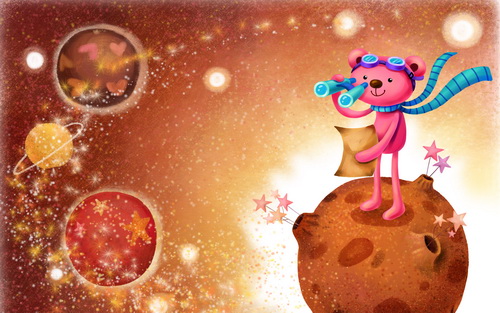 Мальчики с Марса: Мальчикам нужно больше любви, внимания и признания в ответ на то, что они делают, на их способность действовать без посторонней помощи и на результаты их деятельности.Девочки с Венеры: Девочкам нужно больше внимания и признания в ответ на то, какие они есть, что они чувствуют и чего хотят.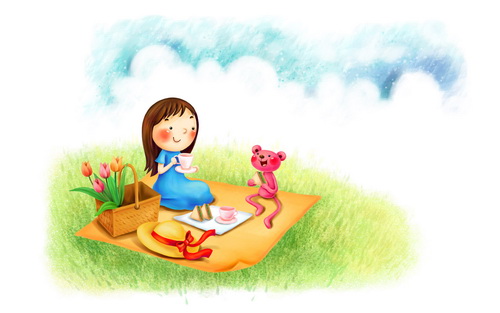 Мальчики с Марса: Мальчики испытывают потребность в том, чтобы окружающих радовали их достижения. Давайте высокую оценку их деятельности.Девочки с Венеры: Девочки испытывают потребность в том, чтобы их любили за то, какие они есть. Восхищайтесь ими.Мальчики с Марса: Мальчикам требуется больше одобрения и мотивации их деятельности.Девочки с Венеры: Девочкам требуется больше помощи и ободрения.Мальчики с Марса: Мальчик или мужчина счастлив, если чувствует, что в нем нуждаются, и он может оказать кому-то необходимую поддержку. Мальчик приходит в уныние, когда чувствует, что никому не нужен или не в силах выполнить поставленную перед ним задачу.Девочки с Венеры: Женщина или девочка счастлива, если чувствует, что может получить необходимую ей поддержку. Она приходит в уныние, когда чувствует, что помощи ей ждать неоткуда и придется делать все самой.Мальчики с Марса: Для того чтобы заботиться о других и испытывать побуждение к деятельности, мальчикам прежде всего необходимо доверие, приятие и одобрение.Девочки с Венеры: Для того чтобы доверять близким и испытывать уверенность в себе, девочкам прежде всего необходима забота, понимание и уважение.Дидактические игры по гендерному воспитаниюМногие игры для девочек могут нравиться и мальчикам, и наоборот. Вот несколько игровых жанров, которые обычно нравятся и мальчишкам, и девчонкам.Игры приключения. Думаете, от дерзких сорванцов в девчонках ничего нет? Предложите им пройти красочный детский квест или даже игры для девочек гонки! Сюжеты и графика игр приключений для девочек могут немного отличаться от того же в играх для мальчиков, но игровые действия в принципе очень похожи.Игры бродилки. Для девочек они могут быть интересны чуть больше, для мальчиков, из-за отсутствия в играх- бродилках напряженной сюжетной линии. Задача игр-бродилок для девочек и мальчиков даже дошкольного возраста обычно простая: нужно просто гулять по игровому миру, собирать монетки или предметы и избегать опасностей для своего персонажа.Игры с любимыми персонажами. Конечно, у девочек и у мальчиков — свои герои: девочка вряд ли полюбит Спайдермена, а не всякий мальчик захочет отправиться на поиски приключений с нежной Белоснежкой. Но персонажей вроде Микки-Мауса или Спанч-Боба ребята любят, пожалуй, одинаково!Математические игры, игры с цифрами. Иногда помочь с математикой могут игры для девочек-магазины, где нужно рассчитывать бюджет и делать покупки с умом. Детские игры онлайн привлекательны для мальчиков ещё и тем, что флэш-игры могут быть интерактивными: это значит, что с их помощью можно играть в командные игры с другими детьми или даже общаться друг с дружкой.«Волшебный цветок»1 вариант «За что нам нравятся мальчики (девочки)?»Цели: Воспитывать культуру взаимоотношения между мальчиками и девочками. Формировать у детей понятия о положительных чертах характера мальчиков и девочек.Материал: цветок из разноцветного картона, лепестки съемные, вставляются в серединку.Ход игры: Можно проводить игру индивидуально с ребенком, можно с группой детей. Взрослый рассказывает о волшебной стране, в которой все дети дружили друг с другом, но злая фея поссорила всех ребят. Детям предлагается собрать «Цветок Дружбы», но для этого нужно каждому ребенку взять лепесток и назвать хорошее качество девочки или мальчика. Дети перечисляют положительные  качества, а взрослый соединяет лепестки с серединкой. Когда цветок собран, дети аплодируют друг другу.2 вариант « Как я дома помогаю?»Цели: Формировать представления о домашних обязанностях женщин и мужчин, девочек и мальчиков. Воспитывать  желание оказывать помощь людям.Материал: цветок из разноцветного картона, лепестки съемные, вставляются в серединкуХод игры: Дети поочереди отрывают лепестки от цветочка, называя обязанности, которые они выполняют в семье (поливают цветы, подметают пол, ухаживают за животными, «воспитывают» младших сестер и братьев, чинят игрушки и др. . Можно разнообразить игру. Пусть дети перечислять обязанности, которые выполняют в семье их мамы, а потом папы.3 вариант «Кто я в семье?»Цели: Формирование представлений о родственных связях. Учим детей правильно употреблять такие слова, как сын, внук, брат, дочь, внучка, сестра (в старшем возрасте – племянник, племянница, двоюродный брат и т.д.)Материал: цветок из разноцветного картона, лепестки съемные, вставляются в серединкуХод игры: С помощью наводящих вопросов взрослого, дети должны дать ответ, кем они являются  для  своей маме (своему папе, своей бабушке)? и т. «Дом добрых дел»Цели: Формировать представления о домашних обязанностях женщин и мужчин, девочек и мальчиков. Воспитывать  желание оказывать помощь в семье и другим людям.Материал:  конструкторХод игры: Дети берут детали конструктора и строят большой дом, проговаривая при этом добрые поступки и дела, которые они совершают, помогая своим родным и близким. В конце рассматривают, какой большой дом мы построили. Сколько добрых дел мы можем сделать!«Давайте говорить друг другу комплименты»Цели: Научить детей быть внимательными друг к другу, уметь проявлять  симпатии к детям своего и противоположного пола. Закреплять знания о качествах мужественности и женственности.Материал: два персонажа — Саша и Маша. Туловище кукол сделано из картонных цилиндров, головы — из воздушных шаров  голубого (мальчик) и розового (девочка) цветов, с нарисованными лицами. Куклы наряжены в одежду:  мальчик в рубашку, брюки, на голове кепка; девочка – в кофту, юбку и на голове косынка.«Любой цветок» (лучше, если он будет не искусственный, а живой).Ход игры: К детям в гости пришли куклы.- Саша и Маша. Куклы знакомятся с детьми и  рассказывают детям, как они познакомились . Саша, увидев Машу на прогулке, подошел познакомиться с ней. Из всех девочек он выбрал  Машу, потому что она была самая добрая и аккуратная. Маше то же понравилось,  что Саша  очень воспитанный мальчик. Так они и подружились. Они пришли к нам в детский сад узнать, что думают  друг о друге дети, и как они умеют дружить. Они принесли « волшебный Цветок», который поможет ребятам выразить свои чувства. Детям предлагается передавать цветок любому ребенку и делать ему комплимент.Если, кто-то, окажется без внимания, куклы или воспитатель сами  делают комплимент этим детям.«Пожелания»Цели: Научить детей быть внимательными друг к другу, уметь проявлять  симпатии к детям своего и противоположного пола. Закреплять знания о качествах мужественности и женственности.Материал: игрушка-сердечко (любая игрушка)Ход игры: Дети встают в круг. Передавая друг другу игрушку, говорят  свои пожелания : « Я желаю тебе….»«Вежливые слова»Цель: Воспитывать в детях культуру поведения, вежливость, уважение друг к другу, желание помочь друг другу.Материал: сюжетные картинки, на которых изображены разные ситуации: ребенок толкнул другого,  ребенок поднял упавшую вещь, ребенок жалеет другого ребенка, и т.д.Ход игры: Дети рассматривают сюжетные картинки и озвучивают их вежливыми словами.Если ребенок затрудняется, задайте ему по картинке наводящие вопросы. Например: какое волшебное слово нужно произнести, чтобы друг дал тебе игрушку?;  как ты отблагодаришь человека за помощь?; как нужно обращаться к взрослым людям? (называть по имени отчеству и на Вы); что нужно говорить при встрече с человеком?; что нужно говорить всем, уходя домой?; что нужно говорить,  просыпаясь утром, приходя утром в детский садик?; какие слова  можно пожелать друг другу перед сном?; что ты скажешь, если случайно кого-нибудь нечаянно толкнешь или заденешь? и т.д.          Дети должны знать и использовать в жизни  следующие слова: здравствуйте, до свидания, до скорой встречи, будьте добры, будьте любезны, пожалуйста, спасибо, извините, спокойной ночи, и др.«Благородные поступки» Цель: Воспитывать в детях желание совершать поступки ради других людей. Формировать понимание того, что поступком мы называем не только героизм, но и любое доброе дело ради другого человека.Материал: мячХод игры: Детям предлагается перечислить благородные поступки по отношению к девочкам (женщинам) и  мальчикам (мужчинам). Воспитатель кидает в руки  мяч одному из игроков, тот  называет благородный поступок и перекидывает мяч следующему игроку по своему желанию.Например, благородные поступки для мальчиков:называть девочку только по имени; при встрече с девочкой первым здороваться; уступать в транспорте место; никогда не обижать девочку; защищать девочку;помогать девочке переносить тяжелые вещи; когда девочка выходит из транспорта, нужно выйти первым и подать ей руку; мальчик должен помочь девочке одеться,  подать пальто и т.д.Благородные поступки для девочек:  называть мальчика  только по имени; при встрече с мальчиком   здороваться; хвалить мальчика за проявление внимания; не обижать и не обзывать мальчика, особенно  в присутствии других детей; благодарить мальчика за добрые дела и поступки;  и т.д.
«Ушки на макушке».Цели: Развитие слухового внимания. Учить детей идентифицировать себя и окружающих людей по полоролевому признаку.Ход игры: Взрослый называет несколько имен. Детям  нужно внимательно слушать и назвать лишнее имя. Объяснить, почему они считают то или иное имя «лишним».Например, Сережа, Миша, Лена; Наташа, Даша, Дима.«Отгадай профессию»Цель: Закреплять знания детей о профессиях. Учить умению разделять профессии на мужские и женские.Материал: карточки с изображением людей разных профессий.Ход игры: Взрослый перечисляет действия человека определенной профессии, а дети отгадывают, что это за профессия.Например,  « Человек этой профессии осматривает больного, делает прививку, назначает таблетки. Кто это?» (врач)После каждого правильного ответа  воспитатель просит одного из детей выбрать карточку с изображением человека данной профессии. Далее с детьми проводится беседа: какие еще обязанности выполняет врач, что он еще делает? Есть ли среди вас те, у кого мама или папа (бабушка, дедушка, тетя и т.д.) работают врачами?Кто чаще работает врачом мужчина или женщина? Как вы думаете, почему?«Смайлик». Цели: развитие смекалки, положительных эмоций. Учим называть, понимать и показывать эмоциональное настроение человека (радость, грусть, злость, удивление, обиду и др.).Материал:  Большой круг из картона- Смайлик,  вырезанные из разноцветной бумаги формы   глазок, бровей, ртов, носиков для передачи различных эмоциональных состояний.Ход игры:Ребенку предлагается передать, с помощью предлагаемых деталей, настроение Смайлика, в зависимости от  ситуации, которую опишет взрослый.-Смайлик увидел друзей.-Смайлик заболел.-Смайлик сердится.-Смайлик поет песенку и т. д.Когда Смайлик будет собран, детям предлагается отобразить его настроение самим, с помощью мимики, эмоций, жестов.МесяцНазвание игрыЦельДидактический материалЧасыОктябрь«Кто что носит».учить детей находить отличия во внешнем облике мальчиков и девочек.Фланелеграф, фигурки     мальчика и девочки, вырезанные из картона.Октябрь«Наши прически»формировать у детей представления о прическах; развивать фантазию и воображение.сюжетные и предметные картинки, принадлежности для ухода за волосами: расчески, заколки, резиночки, бантики, зеркало.Ноябрь«Кто что делает?»закрепление знания детей о мужских и женских профессиях, развитие ценностного отношения к людям труда.мячНоябрь«Чем похожи наши мамы и папы?»Формировать умение выделять существенные сходства и различия между представителями разного пола. Воспитывать любовь к близким людям, уважение к их труду. Помочь ребенку выразить свои чувства к близким ему людям.семейные альбомные фотографии каждого ребенкаДекабрь«Волшебный цветок»1 вариант«За что нам нравятся мальчики, девочки?»Воспитывать культуру взаимоотношения между мальчиками и девочками. Формировать у детей понятия о положительных чертах характера мальчиков и девочекцветок из разноцветного картона, лепестки съемные, вставляются в серединку.Декабрь«Волшебный цветок»2 вариант«Как я дома помогаю?»Формировать представления о домашних обязанностях женщин и мужчин, девочек и мальчиков. Воспитывать желание оказывать помощь людям.цветок из разноцветного картона, лепестки съемные, вставляются в серединкуДекабрь«Волшебный цветок»3 вариант«Кто я в семье?»Формирование представлений о родственных связях. Учим детей правильно употреблять такие слова, как сын, внук, брат, дочь, внучка, сестрацветок из разноцветного картона, лепестки съемные, вставляются в серединкуЯнварь«Давайте говорить друг другу комплименты»Научить детей быть внимательными друг к другу, уметь проявлять симпатии к детям своего и противоположного пола. Закреплять знания о качествах мужественности и женственности.два персонажа - Саша и Маша. Тело кукол сделано из картонных цилиндров, головы - из воздушных шаров голубого (мальчик) и розового (девочка) цветов, с нарисованными лицами. Куклы наряжены в одежду: мальчик в рубашку, брюки, на голове кепка; девочка – в кофту, юбку и на голове косынка. Любой цветок (лучше, если он будет не искусственный, а живой).Январь«Дом добрых дел»Формировать представления о домашних обязанностях женщин и мужчин, девочек и мальчиков.конструкторФевраль«Пожелания»Научить детей быть внимательными друг к другу, уметь проявлять симпатии к детям своего и противоположного пола. Закреплять знания о качествах мужественности и женственности.мягкая игрушкаФевраль«Вежливые слова»Воспитывать в детях культуру поведения, вежливость, уважение друг к другу, желание помочь друг другу.сюжетные картинки, на которых изображены разные ситуации: ребенок толкнул другого, ребенок поднял упавшую вещь, ребенок жалеет другого ребенка, и т.д.Март«Благородные поступки»Воспитывать в детях желание совершать поступки ради других людей. Формировать понимание того, что поступком мы называем не только героизм, но и любое доброе дело ради другого человека.мячикМарт«Ушки на макушке».Развитие слухового внимания. Учить детей идентифицировать себя и окружающих людей по полоролевому признаку.Апрель«Смайлик»развитие смекалки, положительных эмоций. Учим называть, понимать и показывать эмоциональное настроение человека (радость, грусть, злость, удивление, обиду и др.).Большой круг из картона- Смайлик, вырезанные из разноцветной бумаги формы глазок, бровей, ртов, носиков для передачи различных эмоциональных состояний.Апрель«Собираемся  в гости».Учить детей находить отличия во внешнем виде аккуратного и неряшливого ребенка (мальчика или девочки). Учить девочек (мальчиков) проявлять заботу, по отношению к представителям противоположного пола и приводить в порядок свой внешний вид. Развивать в детях желание быть всегда красивыми, выглядеть аккуратными и опрятными.на двух столах разложена одежда для детей (юбки, шляпки, рубашки, юбочки, галстуки, пояски и т.д.), сумки, детская косметика, часы, расчески, инструменты, игрушки и т.д.Апрель«Друг»Учить детей сопереживать близким людям, понимать боль других людей, радоваться успехам своих друзей, проявлять заботу, предлагать свою помощь.резиновый мячик, мягкие игрушки.Октябрь-апрель«Надень и попляши».Воспитание дружеских отношений между мальчиками и девочками, формирование у детей в танце жестов и движений, характерных для мужского и женского пола.№ТемаВариативность игровых действийПриемы вовлечения девочек и мальчиков в игровую деятельность 1                                                                                                                   «Семья»«Прием гостей»Скоро должны прийти гости. Но вот беда, папа ушел на работу, кто же поможет перенести стол и стулья из кухни в комнату (или наоборот)? Может быть соседи? Предложить мальчикам исполнить роль соседей по дому и помочь девочке-хозяйке расставить необходимую мебель.2                                                                                                                   «Семья»«День рождение»У куклы день рождения. А какой же праздник без торта? Надо обратиться к повару-кулинару. Мальчики, кто хочет быть поваром, чтобы испечь для куклы торт? Но на торт же нужны свечки! Кто-то съездит на машине в магазин за свечками?3                                                                                                                   «Семья» «Вызов скорой помощи».Кукла-дочка заболела. С ней дома один остался только папа. Ему нужна помощь. Девочки, подскажите, что делать? Девочка предлагает вызвать скорую помощь. Мальчики постройте скорее машину скорой помощи, а то врачу не на чем приехать к больной кукле. Приезжает скорая помощь с водителем-мальчиком и врачом-девочкой.4                                                                                                                   «Семья»«Семья переезжает в новую квартиру. Новоселье»В группе перестановка после дневного сна. Ребята, посмотрите, нам построили новую квартиру. Надо переезжать и перевозить вещи. А вещи-то все тяжелые. Нам нужна грузовая машины. Мальчики, может быть не все еще выехали из гаража? Есть ли свободный водитель грузовика и грузчики? На новоселье приглашаются все участники переезда. 5                                                                                                                   «Семья»«Поездка на автобусе»Девочка-хозяйка решила сварить грибной суп. А грибов не оказалось. Где можно взять грибы для супа? (в магазине, в лесу). Давайте отправимся в лес за грибами. Для этого нам нужен автобус. Построим? Чтобы сесть в автобус нужно купить билет. Девочки, кто хочет стать билетным кассиром (кондуктором) и продавать билеты? А еще нам нужен внимательный, сильный, ответственный водитель для автобуса. Водителя среди мальчиков можно выбрать считалкой. В путь!6«Непредвиденная дорожная ситуация»На построенном автобусе девочки вместе с куклами «детьми» отправляются по  магазинам. Вдруг спускается колесо. Водитель обращается к пассажирам за помощью. Нужен телефон, чтобы вызвать аварийную машину. Мальчикам предлагают организовать спасательную бригаду, чтобы подкачать колесо или его заменить.7                          «Магазин»«Магазин открывается»Путешествие на автобусе (машине) было длительным. Пассажиры проголодались. Пассажир-воспитатель просит водителя остановить автобус возле ближайшего магазина. Остальных детей воспитатель просит организовать магазин овощей, магазин сладостей, магазин соков.7                          «Магазин»«Делаем покупки»Девочка-мама идет в магазин, чтобы выбрать одежду для куклы-дочки. Магазин огромный, одежды много, поэтому весь товар должен охраняться. Роли охранников можно предложить мальчикам.8«Автомастерская»«Ремонт дорожной техники»«Перерыв на обед» Мальчики воспроизводят профессию «слесарь-механик»,  производят «ремонт» машин в своей мастерской, выполняют разные действия по ремонту машин.Мальчики - «слесаря» очень долго работали. Воспитатель, обращаясь к девочкам: «Девочки, пора наших мальчиков накормить». Давайте приготовим им обед. Мальчики-«водители» привезите девочкам овощи, фрукты и т.д.9                              «Парикмахерская»«Новые прически»Воспитатель приходит с новой прической и обращает на это внимание детей. Предлагает поиграть в парикмахерскую, в которой девочки будут парикмахерами, а мальчики - клиентами. Затем дети меняются ролями, ведь мальчики тоже могут быть хорошими парикмахерами.10                              «Парикмахерская»«Причешем куклу»Воспитатель обращается к сначала к девочкам, а потом к мальчикам: «Девочки, мне кажется, что вашим куколкам пора сходить в парикмахерскую. Что-то у них волосики спутались, да и челку надо подстричь. Мальчики открывайте скорее парикмахерские. К вам уже выстраиваются очереди. Нужно куклам головы помыть, причесать»Название игрыЦель Составление рассказов о маме, папе, бабушке, дедушкеПо заданным словам подобрать существительныеД/и «Кем я буду, и каким»«Что общего, чем отличаемся?» «Кем быть?» Формирование ценностного отношения к себе как к человеку соответствующего пола, желание соответствовать представителям своего пола«Я девочка и поэтому…»«Мальчики должны уметь…..»«Если бы я был мальчиком (девочкой)….Развитие полового самосознания, целеустремленностиСимволические игры:«Ты кто?»«Случай на прогулке»«В нашей группе новичок»«Девичьи слёзы»Проектирование ситуаций, произошедших ранее с детьми, где они проектируют возможную социальную ситуацию (дома, на улице, в д/с) и способы своего поведения в данных ситуациях.Игровые задания«Что я люблю?»«На кого я похож?» «Как порадовать папу?»Формирование эмоционально – ценностного отношения к себе, развитие интереса к своему внутреннему состоянию, состоянию других людейДиалоговые методы (вопросы)«Женские тайны»«Секреты настоящих мужчин»«Какой женщиной ты хочешь стать»«Каким мужчиной ты хочешь стать»«Что я, хочу в себе изменит?»Развитие активной позиции мальчика (девочка); способность переносить имеющие знания из одной сферы деятельности в другую «Больше всего я люблю….»«Мне радостно и я….»«Я такой, потому , что…»Упражнения, развивающие  навык самоанализа«Когда я вырасту….»«У меня получается потому что….»Упражнения, направленные на развитие целеустремлённостиМесяцФорма работы с родителямиТемаТема «Гендерное воспитание. Что это такое?». Цель: Повышение педагогического мастерства и гендерной компетенции родителей, определение роли половых особенностей в развитии ребёнка.Тема «Гендерное воспитание. Что это такое?». Цель: Повышение педагогического мастерства и гендерной компетенции родителей, определение роли половых особенностей в развитии ребёнка.Тема «Гендерное воспитание. Что это такое?». Цель: Повышение педагогического мастерства и гендерной компетенции родителей, определение роли половых особенностей в развитии ребёнка.СентябрьТестирование родителей «Я и мой ребенок».СентябрьОрганизация почтового ящика для родителей«Ваши вопросы – наши ответы».ОктябрьКонсультация «Гендерная психология. И ее использование в семье»ОктябрьПамятка «Права и обязанности родителей».ОктябрьОформление стенда«Мальчики и девочки – два разных мира».НоябрьОформление папки-передвижки«Советы по воспитанию».НоябрьВыпуск семейной фотогазеты«Я как папа» (мальчики), «Я как мама» (девочки).НоябрьРодительское собрание"Родителям о воспитании девочек и мальчиковТема «Гендерные роли членов семьи и их взаимодействие».Цель: Осознание ролей женщины - матери, мужчины - отца, мальчика – сына, девочки - дочери.Тема «Гендерные роли членов семьи и их взаимодействие».Цель: Осознание ролей женщины - матери, мужчины - отца, мальчика – сына, девочки - дочери.Тема «Гендерные роли членов семьи и их взаимодействие».Цель: Осознание ролей женщины - матери, мужчины - отца, мальчика – сына, девочки - дочери.ДекабрьПамятка «Советы по воспитанию мальчика»,ДекабрьПамятка «Советы по воспитанию девочки»ДекабрьМастер - класса«Творческая мастерская».ЯнварьКонсультация«Роль отца в воспитании детей»ЯнварьСпец-выпуск журнала:«Отец и сын: атрибутика мужского воспитания»ФевральСовместный праздник«Папа может всё, что угодно»ФевральОформление визитки«Моя семья»Тема «Все мы родом из детства».Цель: Вовлечение родителей в процесс воспитания своих детей. Вооружение их знаниями и умениями по вопросу игровой деятельности дошкольников.Тема «Все мы родом из детства».Цель: Вовлечение родителей в процесс воспитания своих детей. Вооружение их знаниями и умениями по вопросу игровой деятельности дошкольников.Тема «Все мы родом из детства».Цель: Вовлечение родителей в процесс воспитания своих детей. Вооружение их знаниями и умениями по вопросу игровой деятельности дошкольников.МартАнкетирование «Во что играют наши дети?»МартКонсультация «Как и во что играют мальчики и девочки»МартИнтервью с детьми«В какую игру ты мечтаешь поиграть с папой?» «В какую игру ты мечтаешь поиграть с мамой?»АпрельВыпуск видео-журнала«Мы играем».АпрельКонсультация родителям: «Детские игры - дело серьёзное».АпрельСоставление памятки«Особенности игр мальчиков и девочек»МайСпортивный праздник«Игры наших бабушек, игры наших дедушек».